＜申込書記入例＞※申込書は合否の判断材料となります。記入漏れ等ご注意ください。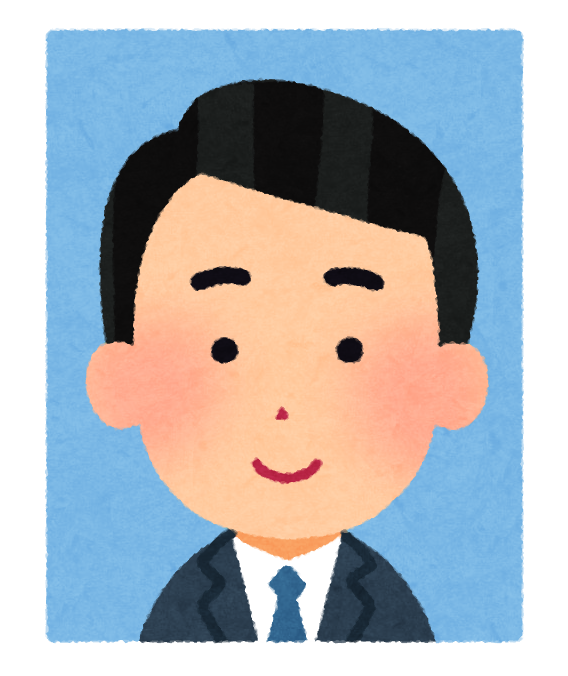 ※裏面に続きます。整理記号職種受理番号※記入不要※記入不要○-○業務員 ﾌﾘｶﾞﾅ　　　ノボリベツ　タロウ ﾌﾘｶﾞﾅ　　　ノボリベツ　タロウ ﾌﾘｶﾞﾅ　　　ノボリベツ　タロウ ﾌﾘｶﾞﾅ　　　ノボリベツ　タロウ ﾌﾘｶﾞﾅ　　　ノボリベツ　タロウ ﾌﾘｶﾞﾅ　　　ノボリベツ　タロウ ﾌﾘｶﾞﾅ　　　ノボリベツ　タロウ ﾌﾘｶﾞﾅ　　　ノボリベツ　タロウ ﾌﾘｶﾞﾅ　　　ノボリベツ　タロウ ﾌﾘｶﾞﾅ　　　ノボリベツ　タロウ ﾌﾘｶﾞﾅ　　　ノボリベツ　タロウ ﾌﾘｶﾞﾅ　　　ノボリベツ　タロウ性    別性    別性    別 氏名　　　登別　太郎 氏名　　　登別　太郎 氏名　　　登別　太郎 氏名　　　登別　太郎 氏名　　　登別　太郎 氏名　　　登別　太郎 氏名　　　登別　太郎 氏名　　　登別　太郎 氏名　　　登別　太郎 氏名　　　登別　太郎 氏名　　　登別　太郎 氏名　　　登別　太郎男 ・ 女男 ・ 女男 ・ 女 生年月日 生年月日 生年月日 生年月日 昭和・平成50年10月1日生(令和6年4月1日現在満46歳) 昭和・平成50年10月1日生(令和6年4月1日現在満46歳) 昭和・平成50年10月1日生(令和6年4月1日現在満46歳) 昭和・平成50年10月1日生(令和6年4月1日現在満46歳) 昭和・平成50年10月1日生(令和6年4月1日現在満46歳) 昭和・平成50年10月1日生(令和6年4月1日現在満46歳) 昭和・平成50年10月1日生(令和6年4月1日現在満46歳) 昭和・平成50年10月1日生(令和6年4月1日現在満46歳) 昭和・平成50年10月1日生(令和6年4月1日現在満46歳) 昭和・平成50年10月1日生(令和6年4月1日現在満46歳) 昭和・平成50年10月1日生(令和6年4月1日現在満46歳) 現住所  〒059－〇〇〇〇      電話0143－85－〇〇〇〇　登別市〇〇町〇丁目〇番地	 現住所  〒059－〇〇〇〇      電話0143－85－〇〇〇〇　登別市〇〇町〇丁目〇番地	 現住所  〒059－〇〇〇〇      電話0143－85－〇〇〇〇　登別市〇〇町〇丁目〇番地	 現住所  〒059－〇〇〇〇      電話0143－85－〇〇〇〇　登別市〇〇町〇丁目〇番地	 現住所  〒059－〇〇〇〇      電話0143－85－〇〇〇〇　登別市〇〇町〇丁目〇番地	 現住所  〒059－〇〇〇〇      電話0143－85－〇〇〇〇　登別市〇〇町〇丁目〇番地	 現住所  〒059－〇〇〇〇      電話0143－85－〇〇〇〇　登別市〇〇町〇丁目〇番地	 現住所  〒059－〇〇〇〇      電話0143－85－〇〇〇〇　登別市〇〇町〇丁目〇番地	 現住所  〒059－〇〇〇〇      電話0143－85－〇〇〇〇　登別市〇〇町〇丁目〇番地	 現住所  〒059－〇〇〇〇      電話0143－85－〇〇〇〇　登別市〇〇町〇丁目〇番地	 現住所  〒059－〇〇〇〇      電話0143－85－〇〇〇〇　登別市〇〇町〇丁目〇番地	 現住所  〒059－〇〇〇〇      電話0143－85－〇〇〇〇　登別市〇〇町〇丁目〇番地	 現住所  〒059－〇〇〇〇      電話0143－85－〇〇〇〇　登別市〇〇町〇丁目〇番地	 現住所  〒059－〇〇〇〇      電話0143－85－〇〇〇〇　登別市〇〇町〇丁目〇番地	 現住所  〒059－〇〇〇〇      電話0143－85－〇〇〇〇　登別市〇〇町〇丁目〇番地	 現住所  〒059－〇〇〇〇      電話0143－85－〇〇〇〇　登別市〇〇町〇丁目〇番地	 現住所  〒059－〇〇〇〇      電話0143－85－〇〇〇〇　登別市〇〇町〇丁目〇番地	 現住所  〒059－〇〇〇〇      電話0143－85－〇〇〇〇　登別市〇〇町〇丁目〇番地	 現住所  〒059－〇〇〇〇      電話0143－85－〇〇〇〇　登別市〇〇町〇丁目〇番地	 現住所  〒059－〇〇〇〇      電話0143－85－〇〇〇〇　登別市〇〇町〇丁目〇番地	 現住所  〒059－〇〇〇〇      電話0143－85－〇〇〇〇　登別市〇〇町〇丁目〇番地	 現住所  〒059－〇〇〇〇      電話0143－85－〇〇〇〇　登別市〇〇町〇丁目〇番地	 現住所  〒059－〇〇〇〇      電話0143－85－〇〇〇〇　登別市〇〇町〇丁目〇番地	 現住所  〒059－〇〇〇〇      電話0143－85－〇〇〇〇　登別市〇〇町〇丁目〇番地	 現住所  〒059－〇〇〇〇      電話0143－85－〇〇〇〇　登別市〇〇町〇丁目〇番地	 現住所  〒059－〇〇〇〇      電話0143－85－〇〇〇〇　登別市〇〇町〇丁目〇番地	 現住所  〒059－〇〇〇〇      電話0143－85－〇〇〇〇　登別市〇〇町〇丁目〇番地	 現住所  〒059－〇〇〇〇      電話0143－85－〇〇〇〇　登別市〇〇町〇丁目〇番地	 現住所  〒059－〇〇〇〇      電話0143－85－〇〇〇〇　登別市〇〇町〇丁目〇番地	 現住所  〒059－〇〇〇〇      電話0143－85－〇〇〇〇　登別市〇〇町〇丁目〇番地	不在時の連絡先不在時の連絡先不在時の連絡先不在時の連絡先不在時の連絡先場所自宅自宅自宅電話0143-85-××××0143-85-××××0143-85-××××0143-85-××××0143-85-××××学　歴学　歴区分　歴学　　校　  名学　　校　  名学　　校　  名学　　校　  名学部・学科名学部・学科名学部・学科名学部・学科名学部・学科名在 学 期 間在 学 期 間在 学 期 間区            分区            分区            分学　歴学　歴最終〇〇高校〇〇高校〇〇高校〇〇高校普通科普通科普通科普通科普通科Ｈ３年 ４月 からＨ６年 ３月 までＨ３年 ４月 からＨ６年 ３月 までＨ３年 ４月 からＨ６年 ３月 まで ☑卒□修了□卒見込 □在学中□　 年中退 ☑卒□修了□卒見込 □在学中□　 年中退 ☑卒□修了□卒見込 □在学中□　 年中退学　歴学　歴その前年 　月 から年 　月 まで年 　月 から年 　月 まで年 　月 から年 　月 まで □卒□修了□卒見込 □在学中□　 年中退 □卒□修了□卒見込 □在学中□　 年中退 □卒□修了□卒見込 □在学中□　 年中退職　歴（新↓旧）職　歴（新↓旧）    勤   務   先    勤   務   先    勤   務   先    勤   務   先    勤   務   先所 在 地在 職 期 間在 職 期 間在 職 期 間在 職 期 間在 職 期 間在 職 期 間職   務   内   容職   務   内   容職   務   内   容職   務   内   容職　歴（新↓旧）職　歴（新↓旧） 現在（在職中・無職） 現在（在職中・無職） 現在（在職中・無職） 現在（在職中・無職） 現在（在職中・無職）年 　月 から    年　 月 まで年 　月 から    年　 月 まで年 　月 から    年　 月 まで年 　月 から    年　 月 まで年 　月 から    年　 月 まで年 　月 から    年　 月 まで職　歴（新↓旧）職　歴（新↓旧） その前〇〇株式会社 その前〇〇株式会社 その前〇〇株式会社 その前〇〇株式会社 その前〇〇株式会社札幌市Ｈ２８年 ４月 からＲ２年 ３月 までＨ２８年 ４月 からＲ２年 ３月 までＨ２８年 ４月 からＲ２年 ３月 までＨ２８年 ４月 からＲ２年 ３月 までＨ２８年 ４月 からＲ２年 ３月 までＨ２８年 ４月 からＲ２年 ３月 まで在庫管理、レジ打ちなど在庫管理、レジ打ちなど在庫管理、レジ打ちなど在庫管理、レジ打ちなど職　歴（新↓旧）職　歴（新↓旧） その前△△株式会社 その前△△株式会社 その前△△株式会社 その前△△株式会社 その前△△株式会社恵庭市H２４年 ４月 からH１６年 ３月 までH２４年 ４月 からH１６年 ３月 までH２４年 ４月 からH１６年 ３月 までH２４年 ４月 からH１６年 ３月 までH２４年 ４月 からH１６年 ３月 までH２４年 ４月 からH１６年 ３月 まで事務など事務など事務など事務など職　歴（新↓旧）職　歴（新↓旧） その前 その前 その前 その前 その前    年 　月 から    年 　月 まで    年 　月 から    年 　月 まで    年 　月 から    年 　月 まで    年 　月 から    年 　月 まで    年 　月 から    年 　月 まで    年 　月 から    年 　月 まで心身の障がい心身の障がい該当するものを選択し、級別等を記入、又は選択してください。□なし　　　☑身体（　 １種　　１級）　　　□知的（□Ａ ・ □Ｂ）　　　□精神（　　 級）該当するものを選択し、級別等を記入、又は選択してください。□なし　　　☑身体（　 １種　　１級）　　　□知的（□Ａ ・ □Ｂ）　　　□精神（　　 級）該当するものを選択し、級別等を記入、又は選択してください。□なし　　　☑身体（　 １種　　１級）　　　□知的（□Ａ ・ □Ｂ）　　　□精神（　　 級）該当するものを選択し、級別等を記入、又は選択してください。□なし　　　☑身体（　 １種　　１級）　　　□知的（□Ａ ・ □Ｂ）　　　□精神（　　 級）該当するものを選択し、級別等を記入、又は選択してください。□なし　　　☑身体（　 １種　　１級）　　　□知的（□Ａ ・ □Ｂ）　　　□精神（　　 級）該当するものを選択し、級別等を記入、又は選択してください。□なし　　　☑身体（　 １種　　１級）　　　□知的（□Ａ ・ □Ｂ）　　　□精神（　　 級）該当するものを選択し、級別等を記入、又は選択してください。□なし　　　☑身体（　 １種　　１級）　　　□知的（□Ａ ・ □Ｂ）　　　□精神（　　 級）該当するものを選択し、級別等を記入、又は選択してください。□なし　　　☑身体（　 １種　　１級）　　　□知的（□Ａ ・ □Ｂ）　　　□精神（　　 級）該当するものを選択し、級別等を記入、又は選択してください。□なし　　　☑身体（　 １種　　１級）　　　□知的（□Ａ ・ □Ｂ）　　　□精神（　　 級）該当するものを選択し、級別等を記入、又は選択してください。□なし　　　☑身体（　 １種　　１級）　　　□知的（□Ａ ・ □Ｂ）　　　□精神（　　 級）該当するものを選択し、級別等を記入、又は選択してください。□なし　　　☑身体（　 １種　　１級）　　　□知的（□Ａ ・ □Ｂ）　　　□精神（　　 級）該当するものを選択し、級別等を記入、又は選択してください。□なし　　　☑身体（　 １種　　１級）　　　□知的（□Ａ ・ □Ｂ）　　　□精神（　　 級）該当するものを選択し、級別等を記入、又は選択してください。□なし　　　☑身体（　 １種　　１級）　　　□知的（□Ａ ・ □Ｂ）　　　□精神（　　 級）該当するものを選択し、級別等を記入、又は選択してください。□なし　　　☑身体（　 １種　　１級）　　　□知的（□Ａ ・ □Ｂ）　　　□精神（　　 級）該当するものを選択し、級別等を記入、又は選択してください。□なし　　　☑身体（　 １種　　１級）　　　□知的（□Ａ ・ □Ｂ）　　　□精神（　　 級）該当するものを選択し、級別等を記入、又は選択してください。□なし　　　☑身体（　 １種　　１級）　　　□知的（□Ａ ・ □Ｂ）　　　□精神（　　 級）心身の障がい心身の障がい障がい名（　心臓機能障害　　　　　　　　　　　　　　　　　　　　　　　　　　）障がい名（　心臓機能障害　　　　　　　　　　　　　　　　　　　　　　　　　　）障がい名（　心臓機能障害　　　　　　　　　　　　　　　　　　　　　　　　　　）障がい名（　心臓機能障害　　　　　　　　　　　　　　　　　　　　　　　　　　）障がい名（　心臓機能障害　　　　　　　　　　　　　　　　　　　　　　　　　　）障がい名（　心臓機能障害　　　　　　　　　　　　　　　　　　　　　　　　　　）障がい名（　心臓機能障害　　　　　　　　　　　　　　　　　　　　　　　　　　）障がい名（　心臓機能障害　　　　　　　　　　　　　　　　　　　　　　　　　　）障がい名（　心臓機能障害　　　　　　　　　　　　　　　　　　　　　　　　　　）障がい名（　心臓機能障害　　　　　　　　　　　　　　　　　　　　　　　　　　）障がい名（　心臓機能障害　　　　　　　　　　　　　　　　　　　　　　　　　　）障がい名（　心臓機能障害　　　　　　　　　　　　　　　　　　　　　　　　　　）障がい名（　心臓機能障害　　　　　　　　　　　　　　　　　　　　　　　　　　）障がい名（　心臓機能障害　　　　　　　　　　　　　　　　　　　　　　　　　　）障がい名（　心臓機能障害　　　　　　　　　　　　　　　　　　　　　　　　　　）障がい名（　心臓機能障害　　　　　　　　　　　　　　　　　　　　　　　　　　）資格・免許（自動車運転免許等）資格・免許（自動車運転免許等）資格・免許（自動車運転免許等）資格・免許（自動車運転免許等）資格・免許（自動車運転免許等）資格・免許（自動車運転免許等）資格・免許（自動車運転免許等）資格・免許（自動車運転免許等）資格・免許（自動車運転免許等）資格・免許（自動車運転免許等）資格・免許（自動車運転免許等）資格・免許（自動車運転免許等）資格・免許（自動車運転免許等）資格・免許（自動車運転免許等）資格・免許（自動車運転免許等）資格・免許（自動車運転免許等）資格・免許（自動車運転免許等）資格・免許（自動車運転免許等）種      　別種      　別種      　別種      　別種      　別種      　別種      　別種      　別種      　別種      　別種      　別種      　別種      　別取得年月日取得年月日取得年月日取得年月日取得年月日普通自動車第一種運転免許普通自動車第一種運転免許普通自動車第一種運転免許普通自動車第一種運転免許普通自動車第一種運転免許普通自動車第一種運転免許普通自動車第一種運転免許普通自動車第一種運転免許普通自動車第一種運転免許普通自動車第一種運転免許普通自動車第一種運転免許普通自動車第一種運転免許普通自動車第一種運転免許平成５年１２月１日平成５年１２月１日平成５年１２月１日平成５年１２月１日平成５年１２月１日　パソコンの使用（ワード、エクセル等の操作）　パソコンの使用（ワード、エクセル等の操作）　パソコンの使用（ワード、エクセル等の操作）　パソコンの使用（ワード、エクセル等の操作）　パソコンの使用（ワード、エクセル等の操作）　パソコンの使用（ワード、エクセル等の操作）　パソコンの使用（ワード、エクセル等の操作）　パソコンの使用（ワード、エクセル等の操作）　パソコンの使用（ワード、エクセル等の操作）　パソコンの使用（ワード、エクセル等の操作）　パソコンの使用（ワード、エクセル等の操作）可　・　不可可　・　不可可　・　不可可　・　不可可　・　不可可　・　不可可　・　不可志望動機志望動機志望動機志望動機志望動機志望動機志望動機志望動機志望動機志望動機志望動機志望動機志望動機志望動機志望動機志望動機市役所の仕事に興味があり、また前職では事務職を経験していたため、今回応募させ市役所の仕事に興味があり、また前職では事務職を経験していたため、今回応募させ市役所の仕事に興味があり、また前職では事務職を経験していたため、今回応募させ市役所の仕事に興味があり、また前職では事務職を経験していたため、今回応募させ市役所の仕事に興味があり、また前職では事務職を経験していたため、今回応募させ市役所の仕事に興味があり、また前職では事務職を経験していたため、今回応募させ市役所の仕事に興味があり、また前職では事務職を経験していたため、今回応募させ市役所の仕事に興味があり、また前職では事務職を経験していたため、今回応募させ市役所の仕事に興味があり、また前職では事務職を経験していたため、今回応募させ市役所の仕事に興味があり、また前職では事務職を経験していたため、今回応募させ市役所の仕事に興味があり、また前職では事務職を経験していたため、今回応募させ市役所の仕事に興味があり、また前職では事務職を経験していたため、今回応募させ市役所の仕事に興味があり、また前職では事務職を経験していたため、今回応募させ市役所の仕事に興味があり、また前職では事務職を経験していたため、今回応募させ市役所の仕事に興味があり、また前職では事務職を経験していたため、今回応募させ市役所の仕事に興味があり、また前職では事務職を経験していたため、今回応募させて頂きました。て頂きました。て頂きました。て頂きました。て頂きました。て頂きました。て頂きました。て頂きました。て頂きました。て頂きました。て頂きました。て頂きました。て頂きました。て頂きました。て頂きました。て頂きました。仕事をする上で心掛けてきたこと仕事をする上で心掛けてきたこと仕事をする上で心掛けてきたこと仕事をする上で心掛けてきたこと仕事をする上で心掛けてきたこと仕事をする上で心掛けてきたこと仕事をする上で心掛けてきたこと仕事をする上で心掛けてきたこと仕事をする上で心掛けてきたこと仕事をする上で心掛けてきたこと仕事をする上で心掛けてきたこと仕事をする上で心掛けてきたこと仕事をする上で心掛けてきたこと仕事をする上で心掛けてきたこと仕事をする上で心掛けてきたこと仕事をする上で心掛けてきたこと素早く正確な仕事を心がけておりました。また、チームワークを重視し、声かけなどを素早く正確な仕事を心がけておりました。また、チームワークを重視し、声かけなどを素早く正確な仕事を心がけておりました。また、チームワークを重視し、声かけなどを素早く正確な仕事を心がけておりました。また、チームワークを重視し、声かけなどを素早く正確な仕事を心がけておりました。また、チームワークを重視し、声かけなどを素早く正確な仕事を心がけておりました。また、チームワークを重視し、声かけなどを素早く正確な仕事を心がけておりました。また、チームワークを重視し、声かけなどを素早く正確な仕事を心がけておりました。また、チームワークを重視し、声かけなどを素早く正確な仕事を心がけておりました。また、チームワークを重視し、声かけなどを素早く正確な仕事を心がけておりました。また、チームワークを重視し、声かけなどを素早く正確な仕事を心がけておりました。また、チームワークを重視し、声かけなどを素早く正確な仕事を心がけておりました。また、チームワークを重視し、声かけなどを素早く正確な仕事を心がけておりました。また、チームワークを重視し、声かけなどを素早く正確な仕事を心がけておりました。また、チームワークを重視し、声かけなどを素早く正確な仕事を心がけておりました。また、チームワークを重視し、声かけなどを素早く正確な仕事を心がけておりました。また、チームワークを重視し、声かけなどを適宜行っておりました。適宜行っておりました。適宜行っておりました。適宜行っておりました。適宜行っておりました。適宜行っておりました。適宜行っておりました。適宜行っておりました。適宜行っておりました。適宜行っておりました。適宜行っておりました。適宜行っておりました。適宜行っておりました。適宜行っておりました。適宜行っておりました。適宜行っておりました。最近関心を持った出来事最近関心を持った出来事最近関心を持った出来事最近関心を持った出来事最近関心を持った出来事最近関心を持った出来事最近関心を持った出来事最近関心を持った出来事最近関心を持った出来事最近関心を持った出来事最近関心を持った出来事最近関心を持った出来事最近関心を持った出来事最近関心を持った出来事最近関心を持った出来事最近関心を持った出来事登別市役所本庁舎の建て替えについて。登別市役所本庁舎の建て替えについて。登別市役所本庁舎の建て替えについて。登別市役所本庁舎の建て替えについて。登別市役所本庁舎の建て替えについて。登別市役所本庁舎の建て替えについて。登別市役所本庁舎の建て替えについて。登別市役所本庁舎の建て替えについて。登別市役所本庁舎の建て替えについて。登別市役所本庁舎の建て替えについて。登別市役所本庁舎の建て替えについて。登別市役所本庁舎の建て替えについて。登別市役所本庁舎の建て替えについて。登別市役所本庁舎の建て替えについて。登別市役所本庁舎の建て替えについて。登別市役所本庁舎の建て替えについて。１．再度の任用について２回目の再度任用までは人事評価等により翌年度の任用を決定します。３回目の再度任用を希望する場合は、面接試験の受験が必要です。なお、再度任用は会計年度任用職員としての任用を決定するものであり、同じ職種や勤務場所での任用を保証するものではありません。前年度と異なる勤務条件での任用となる可能性がありますので、ご承知おきください。再度任用のイメージ↑        ↑        ↑        ↑        ↑面接試験　 人事評価等　人事評価等　  面接試験　  人事評価等…　※前年度とは異なる勤務条件で再度任用となる可能性があります。☑左の「１．再度の任用について」をよく読み、内容を確認したらチェックしてください。２．兼業について他の事業所との兼業を希望する場合は届出が必要です。届出には、次の項目をすべて満たしていることが必要です。①　兼業先の業務と勤務時間が重複しないこと。②　１日の合計就労時間が８時間を超えないこと。③　１週間の合計就労時間が４０時間を超えないこと。④　１週間のうち少なくとも１日は、休み（どちらの業務もない日）があること。⑤　兼業先の業務に従事することが、職員全体の不名誉とならないこと。⑥　兼業先の業務が、会計年度任用職員の身分上ふさわしくない性質を持たないこと。☑左の「２．兼業について」をよく読み、内容を確認したらチェックしてください。２．兼業について他の事業所との兼業を希望する場合は届出が必要です。届出には、次の項目をすべて満たしていることが必要です。①　兼業先の業務と勤務時間が重複しないこと。②　１日の合計就労時間が８時間を超えないこと。③　１週間の合計就労時間が４０時間を超えないこと。④　１週間のうち少なくとも１日は、休み（どちらの業務もない日）があること。⑤　兼業先の業務に従事することが、職員全体の不名誉とならないこと。⑥　兼業先の業務が、会計年度任用職員の身分上ふさわしくない性質を持たないこと。□☑採用後の兼業予定について、当てはまる方にチェックしてください。兼業する兼業はしない３．欠格条項について地方公務員法第１６条（欠格条項）に該当する方は、受験できません。※地方公務員法抜粋（欠格条項）第十六条　次の各号のいずれかに該当する者は、条例で定める場合を除くほか、職　員となり、又は競争試験若しくは選考を受けることができない。一　禁錮以上の刑に処せられ、その執行を終わるまで又はその執行を受けること　　がなくなるまでの者二　当該地方公共団体において懲戒免職の処分を受け、当該処分の日から二年を　　経過しない者三　人事委員会又は公平委員会の委員の職にあつて、第六十条から第六十三条ま　　でに規定する罪を犯し刑に処せられた者四　日本国憲法施行の日以後において、日本国憲法又はその下に成立した政府を　　暴力で破壊することを主張する政党その 他の団体を結成し、又はこれに加入した者私は、地方公務員法第１６条(欠格条項)の規定に該当しておりません。また、この申込書に記入した事項は、事実と相違ありません。令和　５年　９月１０日      氏  名 　登別　太郎　　　　　　３．欠格条項について地方公務員法第１６条（欠格条項）に該当する方は、受験できません。※地方公務員法抜粋（欠格条項）第十六条　次の各号のいずれかに該当する者は、条例で定める場合を除くほか、職　員となり、又は競争試験若しくは選考を受けることができない。一　禁錮以上の刑に処せられ、その執行を終わるまで又はその執行を受けること　　がなくなるまでの者二　当該地方公共団体において懲戒免職の処分を受け、当該処分の日から二年を　　経過しない者三　人事委員会又は公平委員会の委員の職にあつて、第六十条から第六十三条ま　　でに規定する罪を犯し刑に処せられた者四　日本国憲法施行の日以後において、日本国憲法又はその下に成立した政府を　　暴力で破壊することを主張する政党その 他の団体を結成し、又はこれに加入した者私は、地方公務員法第１６条(欠格条項)の規定に該当しておりません。また、この申込書に記入した事項は、事実と相違ありません。令和　５年　９月１０日      氏  名 　登別　太郎　　　　　　３．欠格条項について地方公務員法第１６条（欠格条項）に該当する方は、受験できません。※地方公務員法抜粋（欠格条項）第十六条　次の各号のいずれかに該当する者は、条例で定める場合を除くほか、職　員となり、又は競争試験若しくは選考を受けることができない。一　禁錮以上の刑に処せられ、その執行を終わるまで又はその執行を受けること　　がなくなるまでの者二　当該地方公共団体において懲戒免職の処分を受け、当該処分の日から二年を　　経過しない者三　人事委員会又は公平委員会の委員の職にあつて、第六十条から第六十三条ま　　でに規定する罪を犯し刑に処せられた者四　日本国憲法施行の日以後において、日本国憲法又はその下に成立した政府を　　暴力で破壊することを主張する政党その 他の団体を結成し、又はこれに加入した者私は、地方公務員法第１６条(欠格条項)の規定に該当しておりません。また、この申込書に記入した事項は、事実と相違ありません。令和　５年　９月１０日      氏  名 　登別　太郎　　　　　　